Ф Н П РСОЮЗ «ФЕДЕРАЦИЯ ОРГАНИЗАЦИЙ ПРОФСОЮЗОВ КУРСКОЙ ОБЛАСТИ»ПРЕЗИДИУМ ФЕДЕРАЦИИПОСТАНОВЛЕНИЕг. Курск19 марта 2019 г.                                                                                № 25Анализ состояния охраны и условий труда в Курской области в 2018 году проводился на основе отчетов и аналитических записок членских организаций Федерации организаций профсоюзов Курской области, представленных по установленной форме, данных комитета по труду и занятости населения Курской области, информации Государственной инспекции труда в Курской области, Государственного учреждения - Курское региональное отделение Фонда социального страхования РФ.В отчетный период действия членских организаций Федерации были направлены на повышение безопасных условий труда на рабочих местах; качественное обучение по вопросам охраны труда; активизацию действий уполномоченных (доверенных) лиц по охране труда; реализацию предупредительных мер по сокращению производственного травматизма, в том числе за счет Фонда социального страхования; осуществление общественного контроля за охраной труда; оказание методологической помощи.Представители профсоюзов принимали участие в работе областной комиссии по охране труда; координационных советов по охране труда муниципальных образований; городских и районных комиссий по социально-экономическим вопросам, на заседаниях которых рассматриваются вопросы по охране труда, а также причины несчастных случаев на производстве. Вопросы охраны труда рассматривались на заседаниях Президиума Федерации, в областных отраслевых членских организациях профсоюзов и первичных профсоюзных организациях, на областной трехсторонней комиссии по регулированию социально-трудовых отношений.В 2018 году 4 техническими инспекторами труда и 2422 уполномоченными (доверенными) лицами по охране труда проведено 2992 проверки и выявлено 3951 нарушение, по результатам которых выданы 2032 представления.Рассмотрено 504 жалобы и обращения членов профсоюзов по вопросам соблюдения трудового законодательства, доля положительных решений составила 84,9%.Деятельность по осуществлению профсоюзного контроля за состоянием условий и охраны труда в организациях и на предприятиях Курской области способствовала улучшению результатов их работы в отчетном периоде. Большое внимание улучшению условий и охраны труда в членских организациях уделяют областные отраслевые профсоюзные организации: народного образования и науки (И.В. Корякина), здравоохранения (Г.А. Сорокина), работников агропромышленного комплекса (И.М. Кушнерев), химических отраслей промышленности (А.А. Глобин), «Всероссийский Электропрофсоюз» (Г.А. Демехин), «Торговое Единство» (Ю.А. Преснякова) и др.Организации, в которых действует профсоюз, использовали 37 млн. рублей возвратных средств Фонда социального страхования на финансирование предупредительных мер, что составляет более 63% от общей суммы средств, затраченных всеми организациями и предприятиями области.За отчетный период по охране труда проведено 16 семинаров и совещаний с работодателями, профсоюзным активом, ответственными должностными лицами и работниками организаций, специалистами и уполномоченными (доверенными) лицами по охране труда. 27 апреля 2018 года в рамках мероприятий, посвященных Всемирному дню охраны труда, в Доме Профсоюзов проведена Курская областная конференция «Охрана труда: молодые работники особенно уязвимы», организованная комитетом по труду и занятости населения Курской области. В рамках конференции уполномоченные по охране труда за активную работу награждены почетными грамотами и денежной премией.По отчетным данным в членских организациях профсоюзов произошло 12 несчастных случаев на производстве, из них: 10 тяжелых, 1 со смертельным исходом и 1 групповой, в котором один человек получил тяжелую травму.Следует отметить, что по сведениям Государственной инспекции труда в Курской области количество несчастных случаев с тяжелыми последствиями и смертельных случаев увеличилось с 29 случаев с тяжелым исходом в 2017 году до 34 несчастных случаев в 2018 году; с 4 случаев со смертельным исходом в 2017 году до 14 случаев в 2018 году; в 2017 году не зарегистрировано групповых несчастных случая в результате которых работники получили тяжелые травмы либо скончались, а в 2018 году - 2 групповых несчастных случая. По результатам расследования 5 случаев не связаны с производством (в связи с естественными причинами смерти).С участием специалистов Федерации расследовано 46 несчастных случаев на производстве.По информации Государственного учреждения - Курское региональное отделение Фонда социального страхования РФ в 2018 году на предприятиях и в организациях области численность пострадавших с утратой трудоспособности на 1 рабочий день и более, в том числе со смертельным исходом увеличилась и составила 251 человек (в 2017 году – 180 человек).Количество впервые выявленных профессиональных заболеваний в 2018 году уменьшилось на 24% и составило 19 человек (в 2017 г. - 25), в том числе у 1 женщины.Случаев сокрытия медицинскими организациями профессиональных заболеваний в отчетный период не зарегистрировано.Однако несмотря на проделанную работу, остаются нерешенные вопросы: в отдельных коллективных договорах допускались случаи формального подхода к формированию соглашения по охране труда, в том числе невключения в соглашения по охране труда мероприятий по реализации предупредительных мер по итогам специальной оценки условий труда; некоторые работодатели предприятий не исполняют представления технических инспекторов труда профсоюзов, увеличилось количество несчастных случаев на производстве.Заслушав и обсудив информацию заведующего отделом социально-трудовых отношений и охраны труда Федерации Климова А.А. по вопросу «О работе профсоюзов Курской области в 2018 году по осуществлению общественного контроля по охране труда и задачах на предстоящий период», Президиум Федерации постановляет:Принять к сведению информацию заведующего отделом социально-трудовых отношений и охраны труда Федерации Климова А.А. «О работе профсоюзов Курской области в 2018 году по осуществлению общественного контроля по охране труда и задачах на предстоящий период» (Приложение №1).Отделу социально-трудовых отношений и охраны труда совместно с членскими организациями Федерации:- подготовить полный анализ обстоятельств несчастных случаев на производстве и провести семинар-совещание, с целью ознакомления и применения профилактических мер по предупреждению травматизма;- совместно с УМЦ Федерации продолжить организацию обучения профсоюзного актива по вопросам трудового законодательства в части охраны труда;- добиваться исполнения работодателями представлений технических инспекторов труда профсоюза или уполномоченных (доверенных) лиц по охране труда.Рекомендовать членским организациям Федерации:- обеспечить участие в смотре-конкурсе на звание «Лучший уполномоченный по охране труда» представителей от каждой отрасли;совместно с работодателями:- своевременное проведение периодических медицинских осмотров работников, в том числе психиатрического освидетельствования работников;- на основании специальной оценки условий труда включать мероприятия в соглашения по охране труда, для реализации предупредительных мер по сокращению производственного травматизма и профессиональных заболеваний трудящихся, проведение которых частично можно финансировать за счет страховых взносов на обязательное социальное страхование от несчастных случаев на производстве и профессиональных заболеваний;- устранять в установленные сроки выявленные при проверках недостатки по охране труда на предприятиях и организациях области;- продолжить осуществлять общественный контроль за охраной труда и состоянием условий труда на рабочих местах;- продолжить использование 20% возвратных средств Фонда социального страхования в целях осуществления предупредительных мер по снижению профессиональных рисков, в том числе на оздоровление работников предпеснионного возраста.Отделу информационной работы и связей с общественностью (А.В. Солин) разместить информацию по охране и условиях труда на сайте Федерации.Контроль за выполнением данного постановления возложить на заместителя Председателя Федерации Т.И. Донейко.Постановление президиума Федерации организаций профсоюзов Курской области от 27.03.2018 года № 16 «Охрана и условия труда в Курской области в 2017 году и задачах профсоюзов области по обеспечению общественного контроля в сфере труда» с контроля снять.Председатель Федерации	 	       				 А.И. ЛазаревИнформацияО работе профсоюзов Курской областив 2018 году по осуществлению общественного контроля по охране труда и задачах на предстоящий периодВ отчетный период действия членских организаций Союза «Федерация организаций профсоюзов Курской области» (далее – Федерация) были  направлены на повышение безопасных условий труда на рабочих местах; качественное обучение по вопросам охраны труда; активизацию действий уполномоченных (доверенных) лиц по охране труда; реализацию предупредительных мер по сокращению производственного травматизма, в том числе с использованием средств Фонда социального страхования; осуществление общественного контроля за охраной труда; оказание методологической помощи.Федерация совместно с членскими организациями, в соответствии с утвержденным графиком, осуществляла проверки на предприятиях и в организациях Курской области по соблюдению трудового законодательства в области охраны труда.В 2018 году проверки проводились 4 техническими инспекторами труда и 2422 уполномоченными (доверенными) лицами по охране труда.За отчетный период техническими инспекторами труда проведено 274 проверки, выявлено 1095 нарушений, выдано 179 представлений (в том числе 50 предписаний при проверках с органами государственного надзора и контроля), где были установлены конкретные сроки по устранению имеющихся нарушений. Большинство замечаний устранялось во время проверок или в установленные сроки.По результатам проверок 56 должностных лиц привлечены к дисциплинарной ответственности.Общественный контроль за охраной труда непосредственно в организациях осуществляется уполномоченными (доверенными) лицами по охране труда. В этом году ими было проведено 2718 проверок, выявлено 2856 нарушений требований охраны труда, выдано 1853 представления.По итогам проверок со всеми заинтересованными сторонами проводилась методологическая работа, направленная на улучшение работы и устранение имевшихся недостатков.Наиболее часто выделяются следующие нарушения:-	 не соблюдаются сроки проведения обучения по охране труда руководителей и специалистов и лиц их замещающих на время отсутствия (отпуск, болезнь, др.);-	 с поступающими на работу лицами в течение месяца после приема на работу не проводится обучение безопасным методам и приемам выполнения работ;-	 с работниками, поступающими на работу с вредными условиями труда, после первичного инструктажа на рабочем месте, не оформляется стажировка на рабочем месте;-	 не своевременно пересматриваются инструкции по охране труда, отсутствует ведение их учета;-	 нарушаются сроки проведения обучения и проверки знаний требований охраны труда работников по профессиям и видам работ, к которым предъявляются повышенные требования безопасности работ;-	 в перечень профессий и должностей работников, занятых на работах во вредных и (или) опасных условиях труда, на обеспечение сертифицированной спецодеждой, спецобувью и СИЗ включаются не все профессии и должности, согласно штатному расписанию организации;-	 не соблюдаются сроки и нормы выдачи спецодежды, спецобуви и СИЗ;-	 не во всех организациях ведутся журналы учета выдаваемых работникам направлений для прохождения медицинского осмотра;-	 направления работникам для прохождения медицинского осмотра выдаются без подписи в соответствующем журнале;-	 не разрабатывается список контингентов работников, подлежащих периодическим и (или) предварительным медицинским осмотрам с указанием вредных (опасных) производственных факторов;-	 отсутствуют протоколы заседания профсоюзного комитета, на которых выдвигались представители в состав комиссии по проведению СОУТ;-	 не все карты СОУТ доведены до сведения работников, в том числе вновь принимаемых на работу;-	 членами комиссий по проведению СОУТ не рассматриваются и не утверждаются перечни рабочих мест (с учетом аналогичных), подлежащих оценке и перечни потенциально вредных производственных факторов на рабочих местах, подлежащие исследованиям и измерениям;-	 после утверждения отчета СОУТ не подается декларация соответствия условий труда государственным нормативным требованиям охраны труда;-    не проводится осмотр зданий и сооружений весной и осенью с составлением актов и др.За отчетный период отделами аппарата Федерации проведена правовая экспертиза 27 коллективных договоров в части соблюдения трудового законодательства, в том числе по охране труда.В целях обеспечения безопасного пребывания детей в детских загородных оздоровительных учреждениях технический инспектор труда Федерации профсоюзов области входит в состав комиссии по приемке детских оздоровительных лагерей. По итогам проверок в 2018 году было выявлено 18 нарушений, подписание акта о приемке и заезд детей осуществлялся только после устранения всех нарушений.По отчетным данным в членских организациях профсоюзов произошло 12 несчастных случаев на производстве, из них: 10 тяжелых, 1 со смертельным исходом и 1 групповой, в котором один человек получил тяжелую травму.Анализируя сведения о происшедших несчастных случаях с работниками хозяйствующих субъектов, зарегистрированных на территории Курской области, можно отметить, что количество несчастных случаев увеличилось с 29 случаев с тяжелым исходом в 2017 году до 34 несчастных случаев в 2018 году; с 4 случаев со смертельным исходом в 2017 году до 14 случаев в 2018 году; в 2017 году не было зарегистрировано групповых несчастных случая в результате которых работники получили тяжелые травмы либо скончались в 2018 году зарегистрировано 2 групповых несчастных случая. По результатам расследования 5 случаев не связаны с производством (в связи с естественными причинами смерти).По информации Государственного учреждения - Курское региональное отделение Фонда социального страхования РФ в 2018 году на предприятиях и в организациях области численность пострадавших с утратой трудоспособности на 1 рабочий день и более, в том числе со смертельным исходом увеличилась и составила 251 человек (в 2017 году – 180 человек).Неудовлетворительное состояние условий труда, недостаточная обеспеченность работающих средствами индивидуальной защиты, несовершенство технологических процессов сказываются на профессиональной заболеваемости работников. Количество впервые выявленных профессиональных заболеваний в 2018 году уменьшилось на 24% и составило 19 человек (в 2017 г. - 25), в том числе у 1 женщины.Случаев сокрытия медицинскими организациями профессиональных заболеваний в отчетный период не зарегистрировано.При проведении общественного контроля случаев некачественного проведения медицинских осмотров не выявлено.По данным комитета по труду и занятости населения Курской области специальная оценка условий труда проведена более чем на 126 тыс. рабочих мест.Одним из основных условий эффективной деятельности по охране труда в организациях является создание служб охраны труда (введение должностей специалистов по охране труда) согласно требованиям ст. 217 ТК РФ. В настоящее время службы охраны труда созданы (или введены должности специалистов по охране труда) в 91,5% организаций Курской области.Вопросы соблюдения трудового законодательства, регулирования трудовых отношений и иных непосредственно связанных с ними отношений, создания благоприятных условий труда, достижения оптимального согласования интересов сторон социального партнерства регулярно рассматриваются на заседаниях:- областной трехсторонней комиссии по регулированию социально-трудовых отношений;- областной комиссии по охране труда;- на президиумах Федерации и членских организаций профсоюзов.По результатам рассмотрения материалы направляются для принятия управленческих решений в органы государственной власти, для осуществления контрольно-надзорных мероприятий и принятия мер административного воздействия.На заседаниях областной комиссии по охране труда подводятся итоги ежегодного областного конкурса на лучшее состояние охраны труда и условий труда в организациях Курской области. Целью конкурса является усиление внимания к созданию на рабочих местах здоровых и безопасных условий труда, активизация работы работодателей, органов исполнительной власти области, органов местного самоуправления, профсоюзов по предупреждению производственного травматизма. Из 27 победителей конкурса на лучшее состояние охраны и условий труда среди предприятий, организаций и учреждений Курской области, по итогам 2017 года, 17 имеют первичные профсоюзные организации.Большое внимание улучшению условий и охраны труда в членских организациях уделяют областные отраслевые профсоюзные организации: народного образования и науки (И.В. Корякина), здравоохранения (Г.А. Сорокина), работников агропромышленного комплекса (И.М. Кушнерев), химических отраслей промышленности (А.А. Глобин), «Всероссийский Электропрофсоюз» (Г.А. Демехин), «Торговое Единство» (Ю.А. Преснякова) и др.В Курской областной организации профессионального союза работников народного образования и науки РФ в целях активизации общественного контроля состояния охраны труда и в рамках проведения «Года охраны труда в Профсоюзе» был проведен конкурс по охране труда в местных и первичных профсоюзных организациях, состоящий из двух частей - заочной в форме Интернет-конкурса и очной. В конкурсе приняли участие 150 членов Профсоюза.  По результатам конкурса победители и лауреаты были награждены дипломами и ценными подарками.В российском научно-практическом журнале «Охрана труда. Практикум», № 6, 2018 опубликован практический опыт взаимодействия профсоюзных комитетов и работодателей ПСХК «Новая жизнь» Беловского района и Курской биофабрики.Курская областная организация Профсоюза работников агропромышленного комплекса РФ принимала участие в Смотре - конкурсе на звание «Лучший уполномоченный по охране труда ФНПР». Призерами данного Смотра-конкурса признаны уполномоченные по охране труда из Курской биофабрики Трунова Е.Л. и Рядных Л.И.Курская областная организация профсоюза работников здравоохранения РФ совместно со специалистами комитета здравоохранения Курской области, Государственной инспекции труда в Курской области проведен круглый стол по теме: «Охрана труда в вопросах и ответах». Его участниками стали 107 представителей медицинских организаций (председатели первичных организаций Профсоюза, уполномоченные по охране труда, внештатные инспекторы труда, специалисты по охране труда). Были проанализированы выявляемые нарушения при проведении профсоюзных проверок и ведомственного контроля; рассмотрены отдельные вопросы организации работы по охране труда, обращено внимание на обязанность работодателей обеспечивать проведение психиатрических освидетельствований работников, осуществляющих отдельные виды деятельности.Организации и предприятия области, активно использовали 20% возвратных средств Фонда социального страхования на финансирование предупредительных мер, в 2018 году обратилось 227 страхователей на общую сумму 58,8 млн. рублей (в 2017 году - 57,1 млн. рублей). Организации, где есть первичная профсоюзная организация, использовали 37 млн. рублей, что составляет более 63% от общей суммы затраченных всеми организациями и предприятиями области средств ФСС. Для обучения профактива и специалистов по охране труда, а также распространению передового опыта в области охраны труда проведено 16 семинаров. Представители профсоюзов приняли участие в совместных семинарах проводимыми комитетом по труду и занятости населения Курской области в муниципальных образованиях Курской области.27 апреля 2018 года в рамках мероприятий, посвященных Всемирному дню охраны труда, в Доме Профсоюзов проведена Курская областная конференция «Охрана труда: молодые работники особенно уязвимы» организованная комитетом по труду и занятости населения Курской области. В рамках конференции за активную работу награждены почетными грамотами и денежной премией уполномоченные по охране труда.23 ноября в актовом зале Дома профсоюзов состоялось заседание круглого стола "Мир труда 21 века" совместно с Государственной инспекцией труда в Курской области, в рамках празднования 100-летия первого губернского съезда профессиональных союзов. С информацией об этапах образования, становления и развития инспекции труда в Курской области выступил Климов А.А. заведующий отделом социально-трудовых отношений и охраны труда Федерации. Приглашенные на заседания ветераны инспекции профсоюзов получили ценные подарки.Рассмотрено жалоб и обращений 504 членов профсоюза по вопросам соблюдения работодателями законодательства о труде, об условиях и охране труда, в рассмотрении права о признании на досрочное назначение пенсии по спискам №1 и №2, расследовании несчастных случаев на производстве и другие, доля положительных решений составила 84,9%.Результаты положительного решения вопросов охраны труда, методические рекомендации по совершенствованию общественного контроля доводятся до широкого круга членов профсоюза через газету «Наш взгляд», путем издания информационно-методических бюллетеней и информационных писем, а также на официальном сайте Федерации.Однако несмотря на проделанную работу, остаются нерешенные вопросы: в отдельных коллективных договорах допускались случаи формального подхода к формированию соглашения по охране труда, в том числе невключения в соглашения по охране труда мероприятий по реализации предупредительных мер по итогам специальной оценки условий труда; некоторые работодатели предприятий не исполняют представления технических инспекторов труда профсоюзов, увеличилось количество несчастных случаев на производстве.В связи с вышеизложенным профсоюзам области на предстоящий период необходимо сосредоточить усилия на следующих задачах:- изучить обстоятельства несчастных случаев на производстве и выработать профилактические мер по предупреждению травматизма;- совместно с УМЦ Федерации продолжить организацию обучения профсоюзного актива по вопросам трудового законодательства в части охраны труда;- добиваться исполнения работодателями представлений технических инспекторов труда профсоюза или уполномоченных (доверенных) лиц по охране труда;- реализации работодателями предупредительных мер по сокращению производственного травматизма и профессиональных заболеваний трудящихся;- активнее использовать 20% возвратных средств Фонда социального страхования в целях осуществления предупредительных мер по снижению профессиональных рисков, в том числе на оздоровление работников предпеснионного возраста. Заведующий отделом социально-трудовых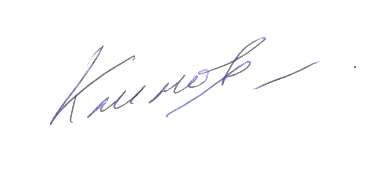 отношений и охраны труда, главный технический инспектор труда Федерации                                         А.А. КлимовО работе профсоюзов Курской областив 2018 году по осуществлению общественного контроля по охране труда и задачах на предстоящий период